Тема 31. Звук и буква ЧОбведи картинки, в названии которых есть звук «Ч».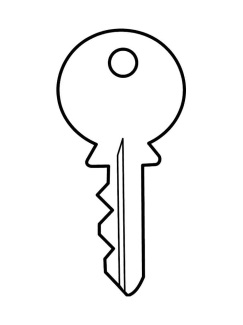 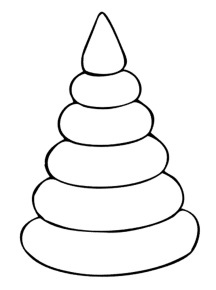 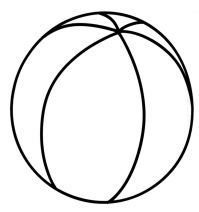 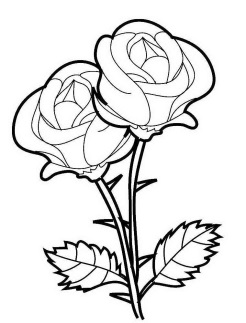 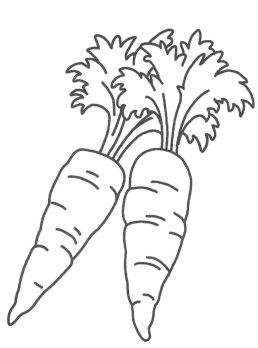 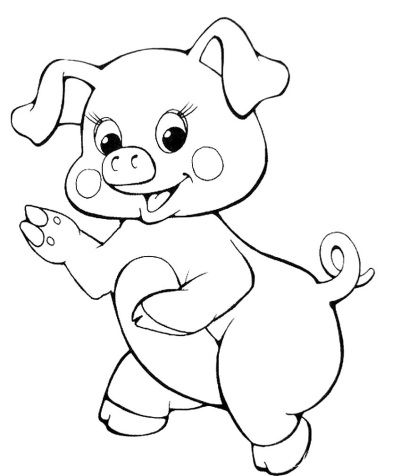 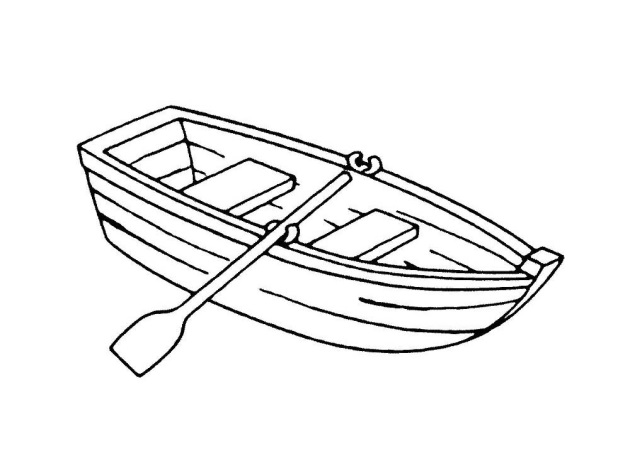 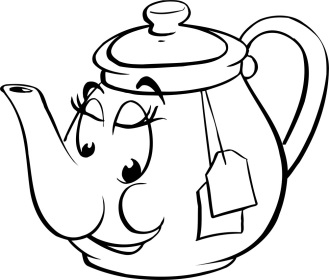 Раскрась все буквы Ч. Посмотри, что получилось.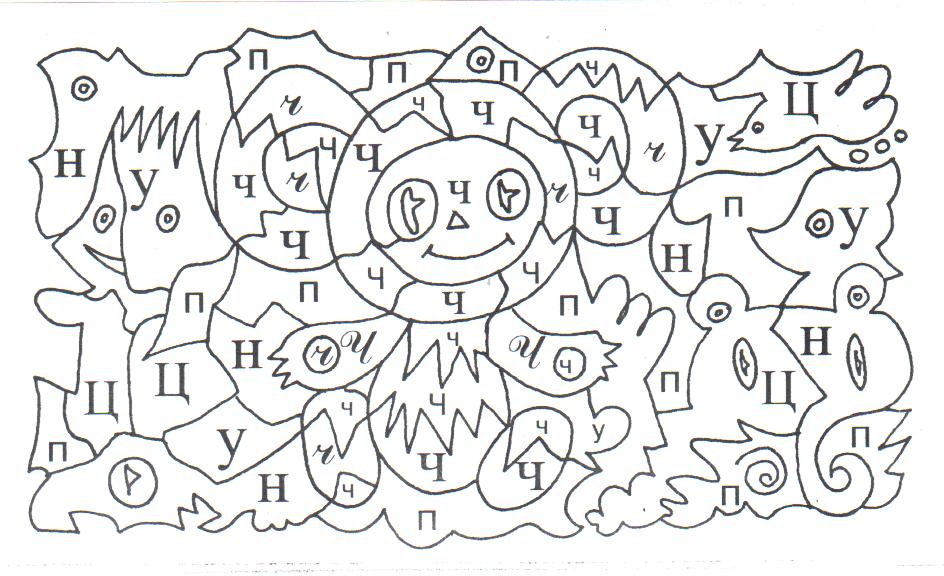 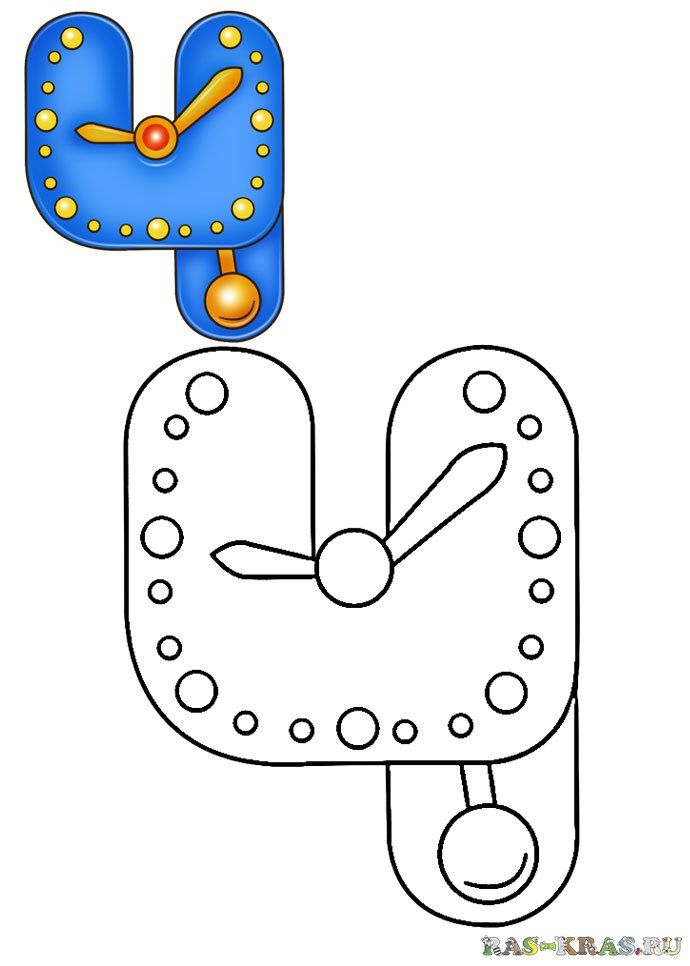 3. Определи место звука «Ч» в названиях картинок (в начале, середине, конце). Соедини схемы с подходящими картинками.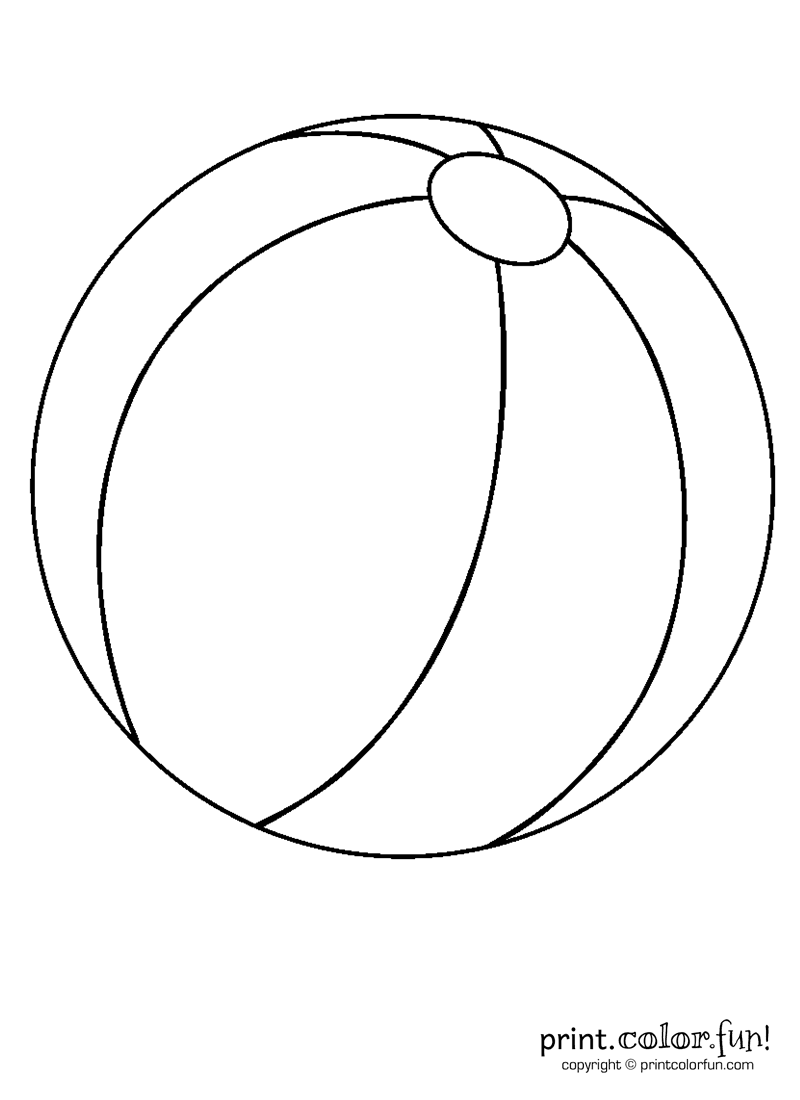 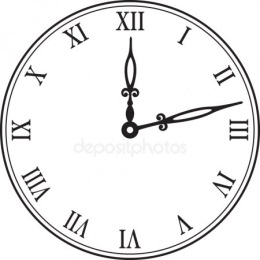 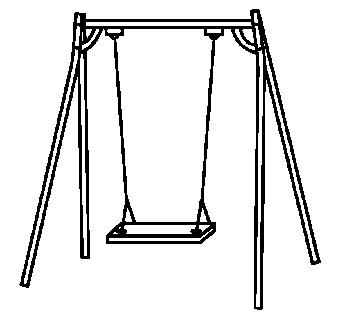 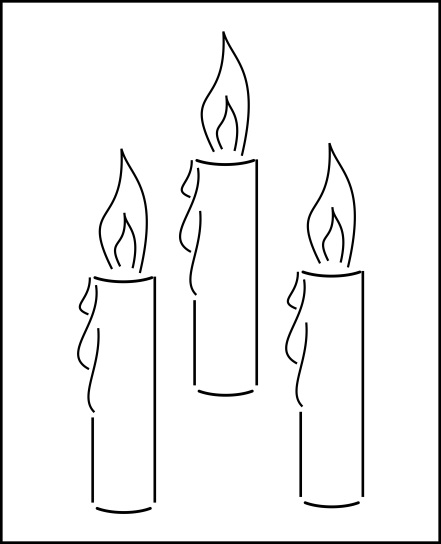 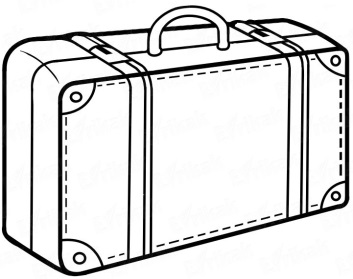 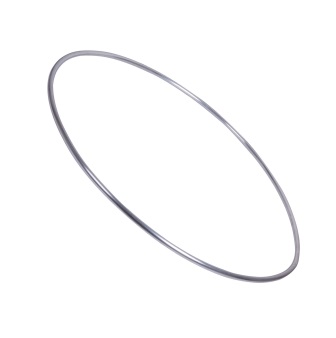 Прочитай слова.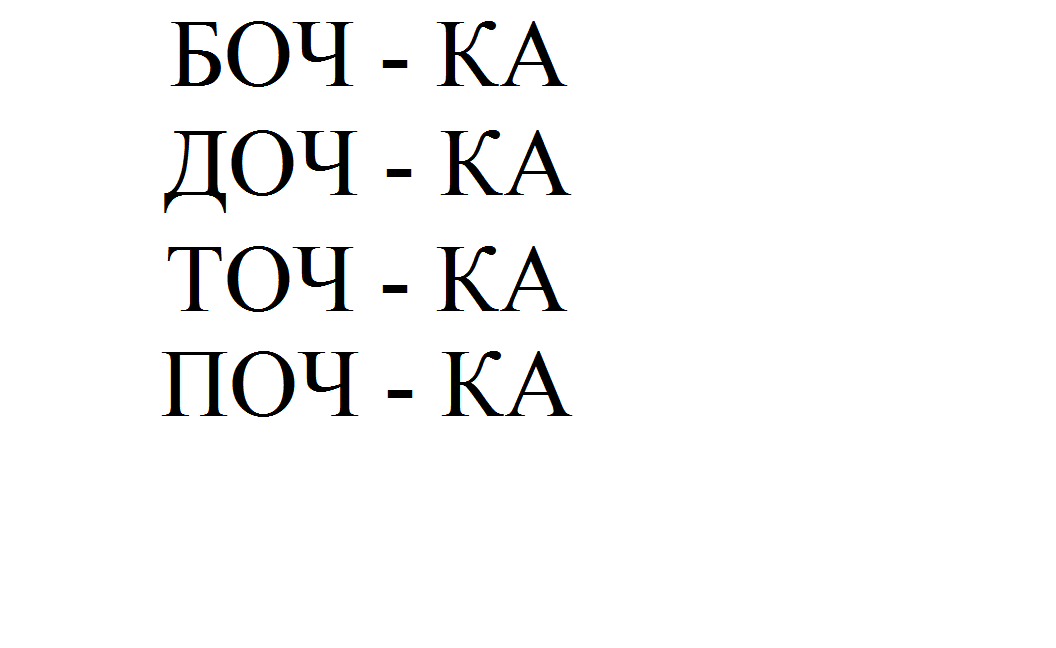 